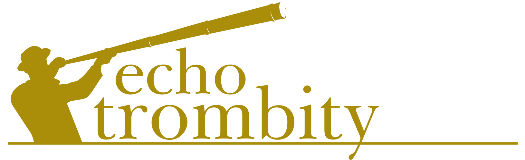 43. Małopolski Festiwal Orkiestr Dętych ECHO TROMBITYNowy Sącz, 23-25 czerwca 20215) PRZYGOTOWANE UTWORY: /obowiązkowo wszystkie informacje dot. repertuaru/7) ZGŁASZAM UDZIAŁ ORKIESTRY W KONKURSIE „najlepsze wykonanie marsza na estradzie”: /odpowiednie zakreślić x/8) INFORMACJE O ORKIESTRZE /rok powstania, nagrody, wyróżnienia/9) DEKLARACJA PRZEKAZANIA NAGRODY FINANSOWEJ10) DANE OSOBY, KTÓRA W IMIENIU ZESPOŁU ZGŁASZA ORKIESTRĘ DO UDZIAŁU W FESTIWALU:OŚWIADCZENIE:Niniejszym oświadczam, że:Zapoznałam/-em się z regulaminem Festiwalu i akceptuję jego postanowienia.Posiadam stosowne zgody osób trzecich - w tym przedstawicieli i członków zespołu - które są niezbędne do zgłoszenia zespołu do udziału w Festiwalu, (jeśli dotyczy).Posiadam upoważnienia opiekunów prawnych wszystkich członków zespołu do korzystania i rozporządzania nagraniem na wszystkich polach eksploatacji oraz do zgłoszenia orkiestry do udziału w Festiwalu, (jeśli dotyczy).Zgłoszone przeze mnie nagranie nie narusza jakichkolwiek praw osób trzecich ani przepisów prawa.Ponoszę odpowiedzialność w przypadku zgłoszenia przez osobę trzecią roszczeń związanych ze zgłoszonym do Festiwalu nagraniem.Udzielam nieodpłatnie zgody organizatorowi Festiwalu do korzystania z przesłanego zgodnie z regulaminem Festiwalu nagrania i rozporządzania nim na wszystkich polach eksploatacji.Osoby utrwalone w nagraniu, których zgoda jest konieczna do publikacji, wyraziły zgodę na publikację swojego wizerunku, w tym umieszczenie ich wizerunku w Internecie.__________________________________________	                                 ______________________________________________________miejscowość, data							/podpis, pieczęć instytucji patronującej, organizatora zespołu/PRZETWARZANIE DANYCH OSOBOWYCHInformacja o przetwarzaniu danych osobowych przez Organizatora znajduje się w jego siedzibie (w Sekretariacie) oraz na stronie Internetowej pod adresem http://mcksokol.pl/ochrona-danych-osobowych. Oświadczam, iż zapoznałem/am się z informacjami, o których mowa powyżej i są one dla mnie w pełni zrozumiałe. Dane osobowe podaje 
w celu realizacji zadania, w tym zgłoszenia i udziału w Festiwalu, jak również w związku z jego promocją/upowszechnianiem dorobku.______________________________________________________/data i czytelny podpis zgłaszającego - reprezentującego orkiestrę/KLAUZULA DOTYCZĄCA AUTORSKICH PRAW MAJĄTKOWYCH i WIZERUNKU1. Uczestnicy przenoszą nieodpłatnie na MCK SOKÓŁ w Nowym Sączu swoje autorskie prawa majątkowe do artystycznych wykonań zaprezentowanych podczas Festiwalu, w celu wykorzystania ich przez MCK SOKÓŁ w sposób nieograniczony terytorialnie i czasowo na następujących polach eksploatacji: a) utrwalenia (zapisu) we wszelkich możliwych formach jak fotografia, audio, video, b) zwielokrotnienia na wszelkich nośnikach dźwięku i obrazu, c) wprowadzenia do obrotu, d) wprowadzenia do pamięci komputera oraz sieci Internet, e) publicznego odtwarzania, wyświetlania, f) najmu i dzierżawy, g) nadawania bezprzewodowego, przewodowego, satelitarnego oraz reemisji i retransmisji.2. Uczestnicy Festiwalu udzielają także zezwolenia na rozpowszechnianie swojego wizerunku utrwalonego za pomocą wszelkich technik fotograficznych i nagraniowych w związku z udziałem w Festiwalu.______________________________________________________/data i czytelny podpis zgłaszającego - reprezentującego orkiestrę/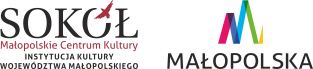 KARTA ZGŁOSZENIA1) NAZWA ORKIESTRY:MIEJSCOWOŚĆ:GMINA:POWIAT:2) INSTYTUCJA PATRONUJĄCA /proszę wpisać dokładny adres/:3) IMIĘ i NAZWISKO DYRYGENTA ORKIESTRY:ADRES (DO KORESPONDENCJI):TELEFON:ADRES E-MAIL:4) LICZBA OSÓB W ORKIESTRZE:TYTUŁ:KOMPOZYTOR:AUTOR OPRAC. NA ORK.:6) ORKIESTRA WYSTĄPI W KATEGORII:TAKNIENAZWA BANKU:NUMER KONTA:WŁAŚCICIEL KONTA:DOKŁADNY ADRES WŁAŚCICIELA KONTA:IMIĘ I NAZWISKO:NUMER TELEFONU DO KONTAKTU:ADRES E-MAIL DO KORESPONDENCJI: MIEJSCOWOŚĆ I DATA:PODPIS: